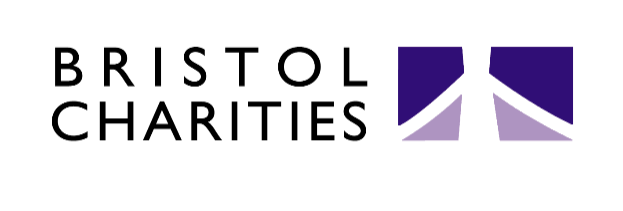 A company limited by guaranteeRegistered in England and Wales – Company No. 5402303Registered Charity No. 110914117 St. Augustine’s Parade,	Bristol, BS1 4ULTel: 0117 930 0301Email: info@bristolcharities.org.ukwww.bristolcharities.org.ukMARRIAGE OR CIVIL PARTNERSHIP RELIGION OR BELIEF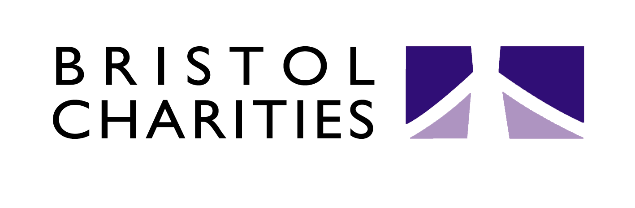 Bristol Charities (Orchard Homes) Data Protection Consent Form Application for Housing Bristol Charities is committed to meeting the requirements of the Data Protection Act 1998 and the General Data Protection Regulation EU 2016/679.We will only ask for personal information from you for the purpose of allocation of housing.The information requested will be used to assess whether you meet the criteria for housing within one of the charity’s properties. Any personal information you provide to us whilst making an application for housing will be maintained in private files on our internal systems for the duration of your stay in our property and for a period of seven (7) years after that. If your application for housing is unsuccessful your information will be destroyed. You can withdraw your consent at any time by emailing: info@bristolcharities.org.uk or by phone on the following number: 0117 930 0301.I agree to the use of my personal information for an application for housing I do not agree to the use of my personal information Information Sharing with a Third PartyWe will need to contact your G.P to provide information around your suitability for our housing and also your previous landlord for a reference. I agree to my details being shared with my G.P. I agree to my details being shared with my current or previous landlordPrivate landlordHousing associationLocal authorityBritishIrishWelshScottishNorthern IrishGypsy or Irish TravellerPrefer not to sayOther (please specify):Other (please specify):Other (please specify):Other (please specify):White & Black CaribbeanWhite & Black AfricanWhite & AsianPrefer not to say         Other (please specify):         Other (please specify):         Other (please specify):         Other (please specify):IndianPakistaniBangladeshiChinesePrefer not to sayOther (please specify):Other (please specify):CaribbeanAfricanPrefer not to sayOther (please specify):ArabPrefer not to sayOther (please specify):Other (please specify):Other (please specify):Other (please specify):BisexualHeterosexualGayLesbianPrefer not to sayIf you prefer to use your own term please specify here:If you prefer to use your own term please specify here:ChristianMuslimBuddhistHinduJewishSikhNo religionPrefer not to sayOther (please specify):Other (please specify):Other (please specify):Other (please specify):